安徽工程大学研究生教育教学管理系统导师遴选模块操作手册（学院及教授委员会审核篇）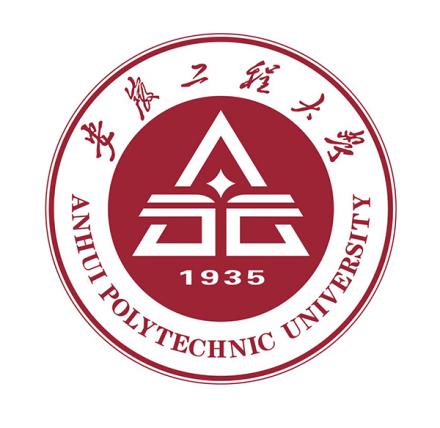 安徽工程大学研究生部2022年6月一、系统进入1. 方式一进入安徽工程大学研究生部网站（https://grs.ahpu.edu.cn/），点击研究生管理系统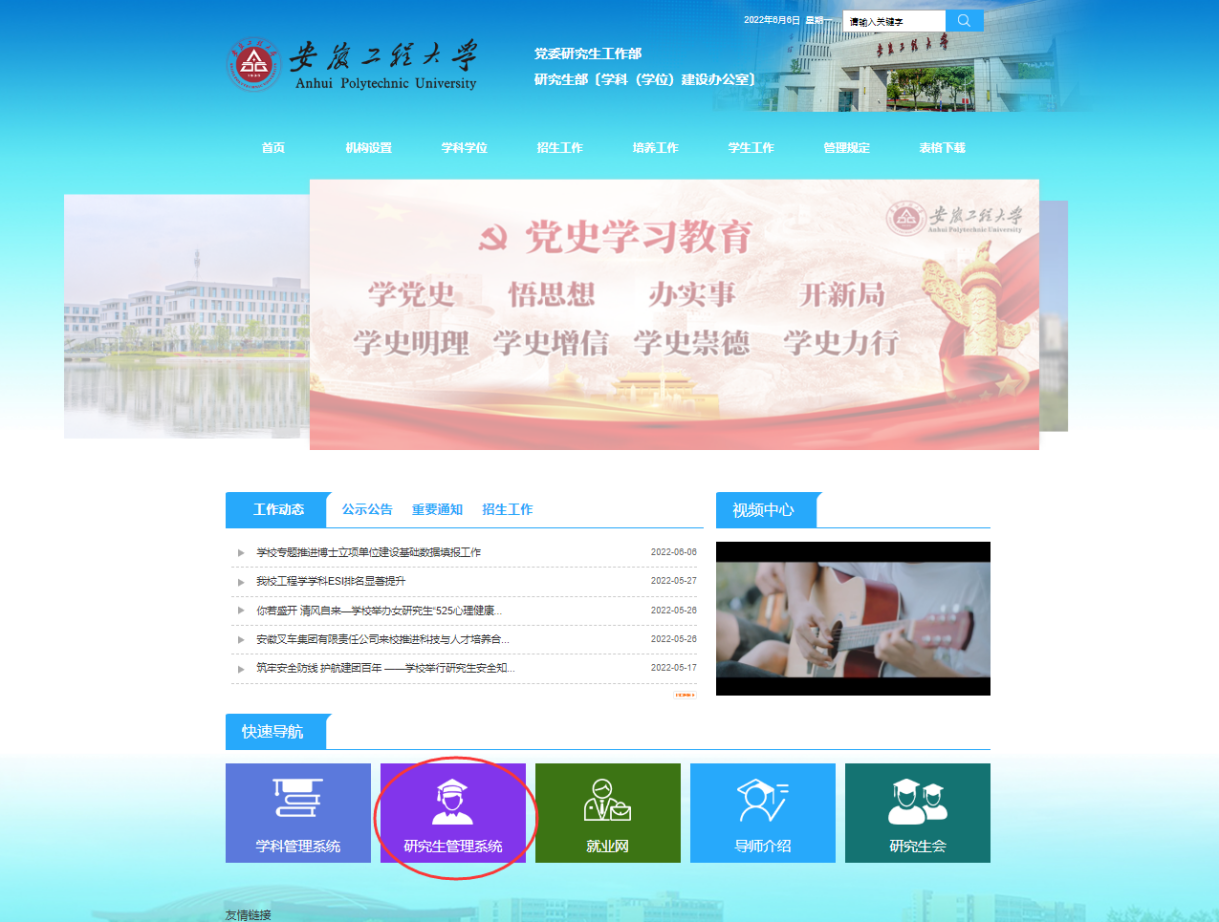 点击管理员和教师入口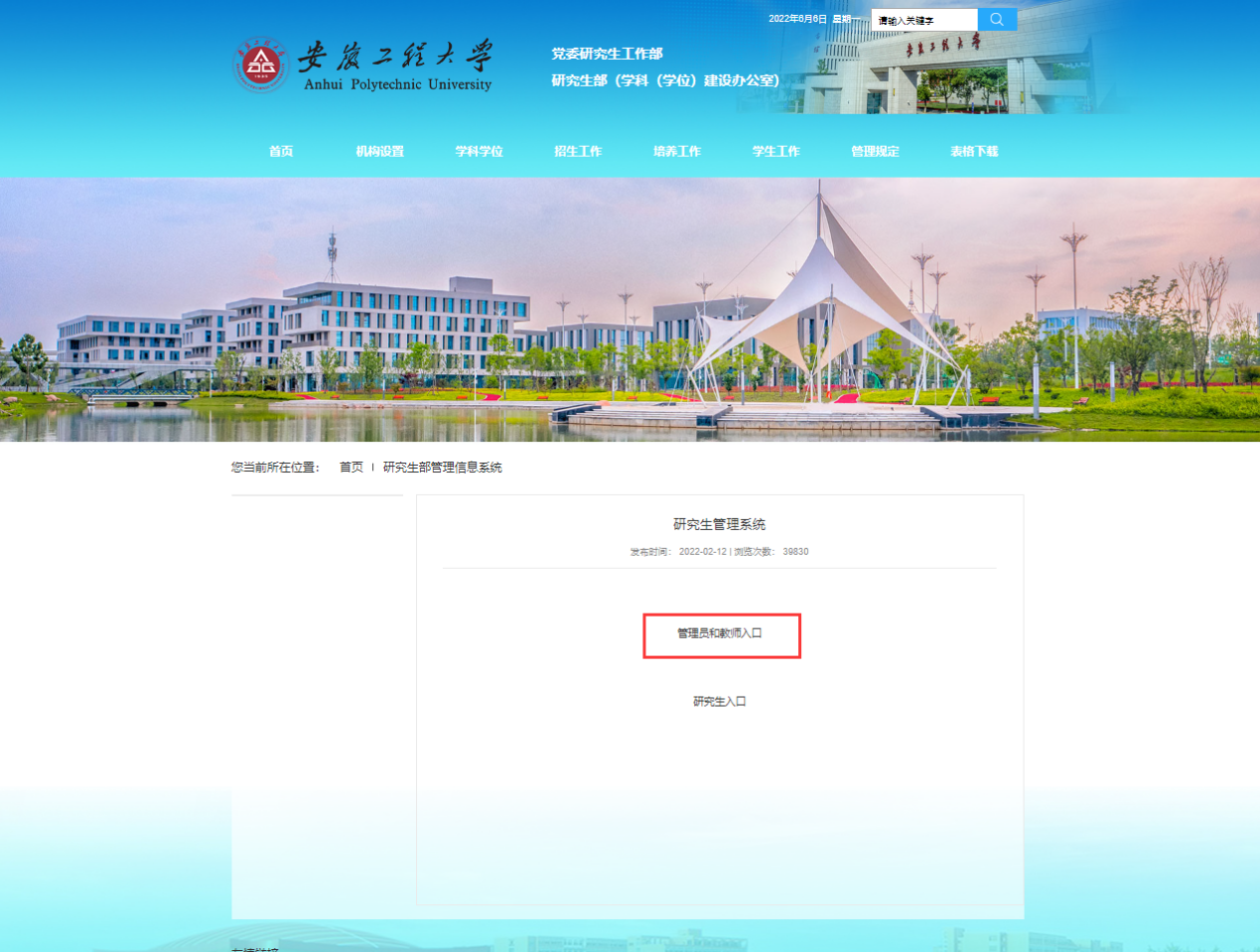 输入工号和密码。初始密码为工号，首次进入会提示要求修改密码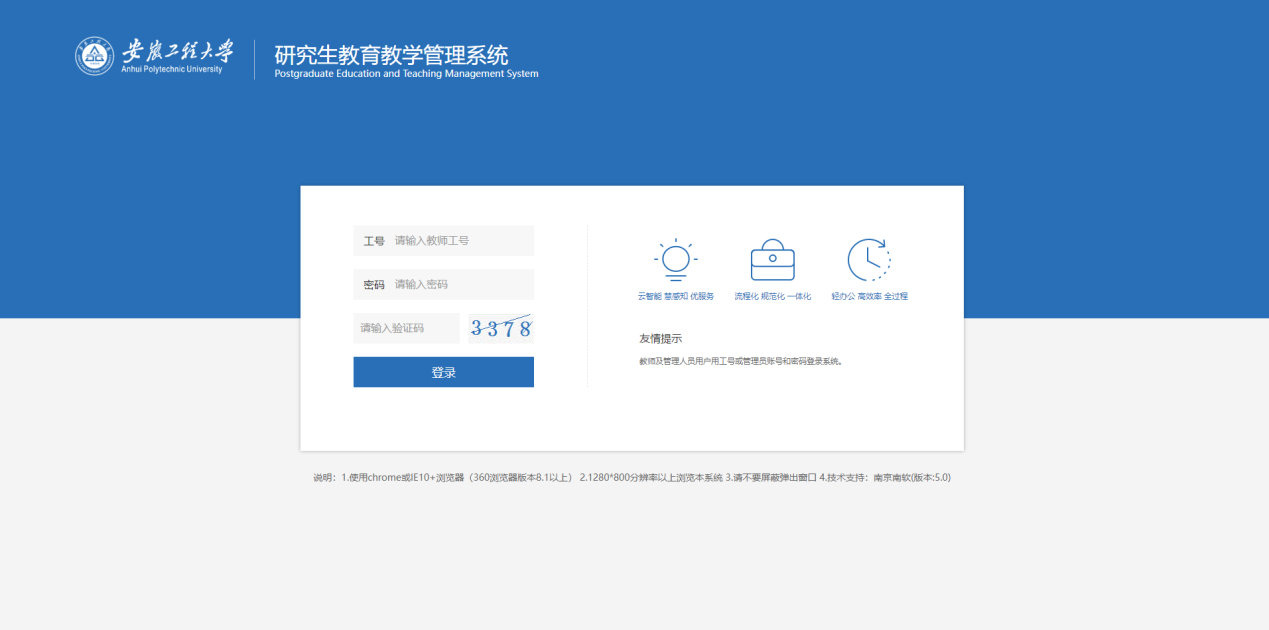 2. 方式二进入安徽工程大学网站（https://www.ahpu.edu.cn/），依次点击校园服务-网上办事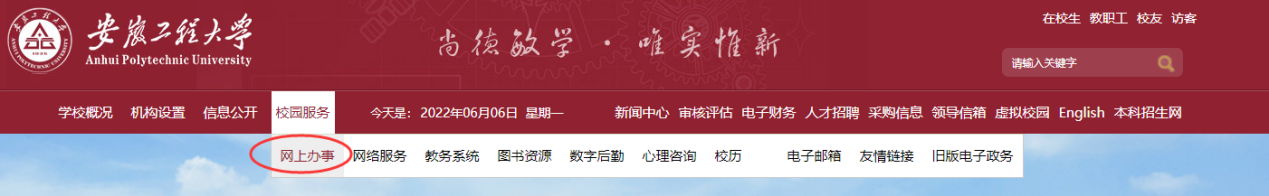 在应用中进入研究生信息管理系统。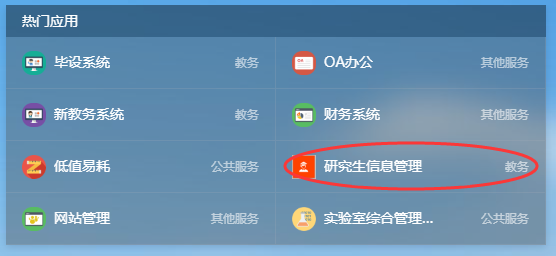 二、学院审核学院审核环节由学院研究生秘书在系统中代为操作。点击屏幕右上角的【学科】（如下图）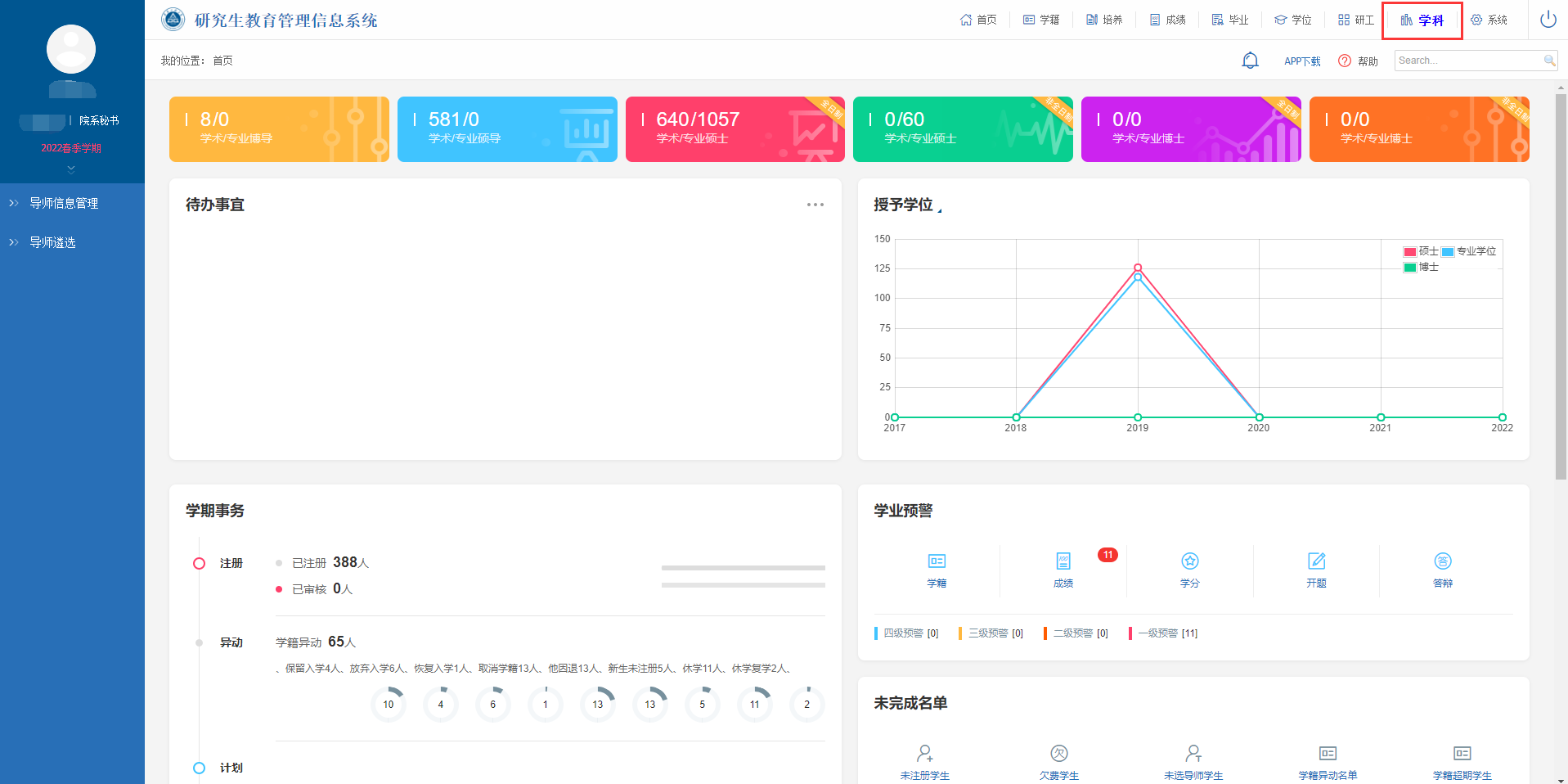 点击画面左侧【导师遴选】中的【导师遴选院系审核】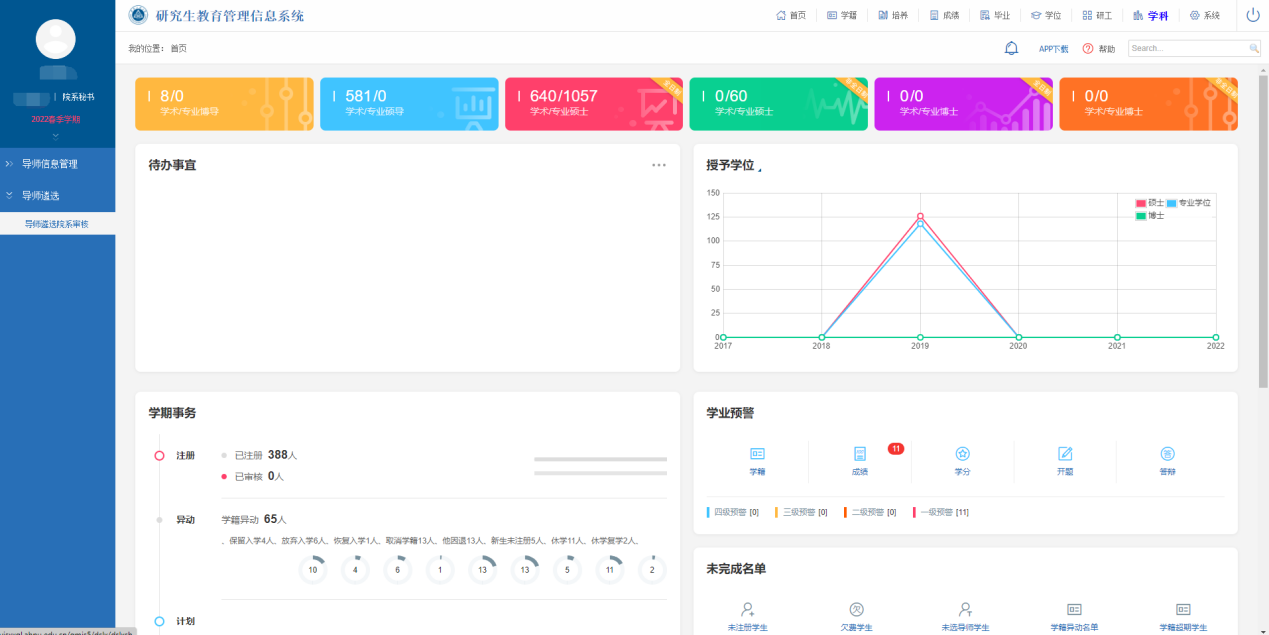 点击右侧“查看”，可查看申请信息。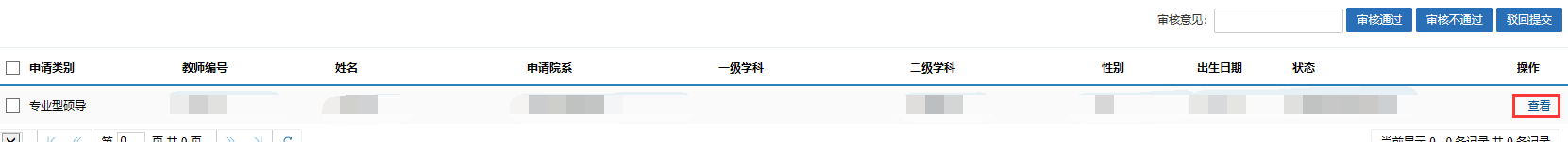 在申请信息查看页面，点击右上角“打印申请书”，可导出申请书的word版。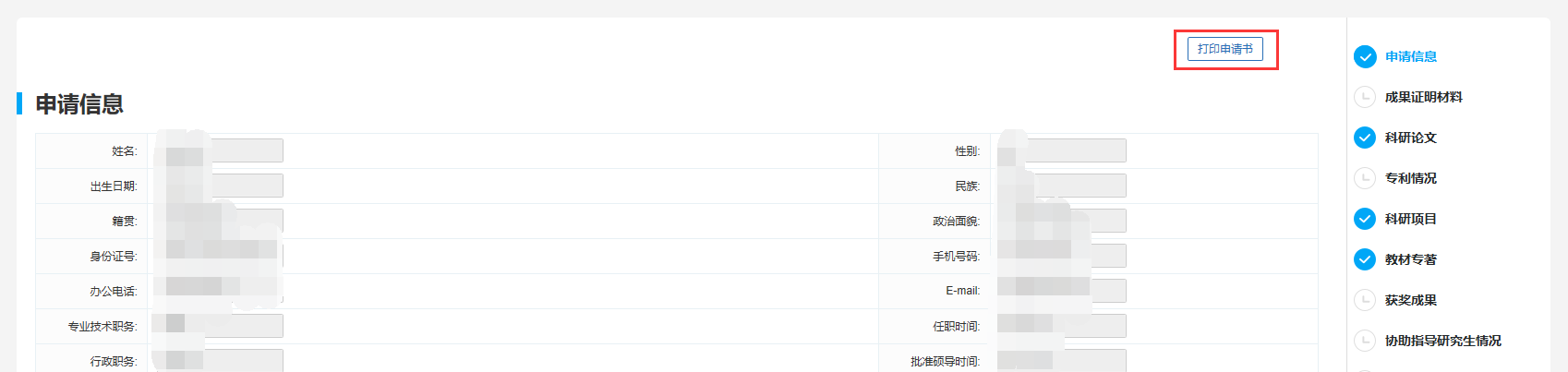 勾选申请教师，根据审核结果，填写审核意见，并在右上角选择审核通过、审核不通过或驳回提交。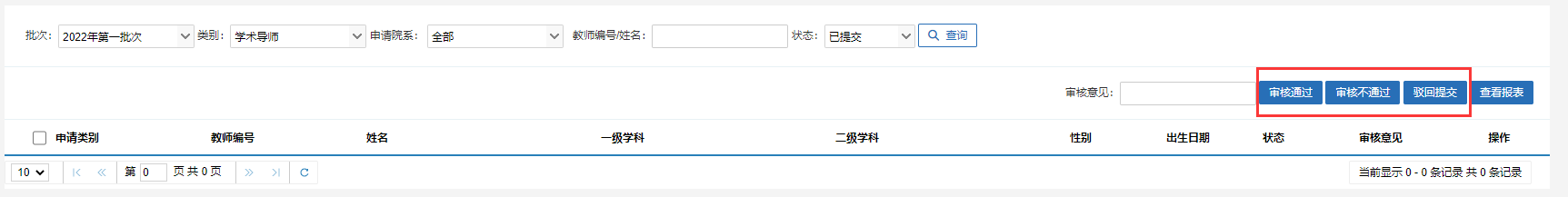 三、学院教授委员会审核学院教授委员会审核环节由教授委员会主任在系统中操作。点击屏幕右上角的【学科】（如下图）点击画面左侧【导师遴选】中的【导师遴选教委会审核】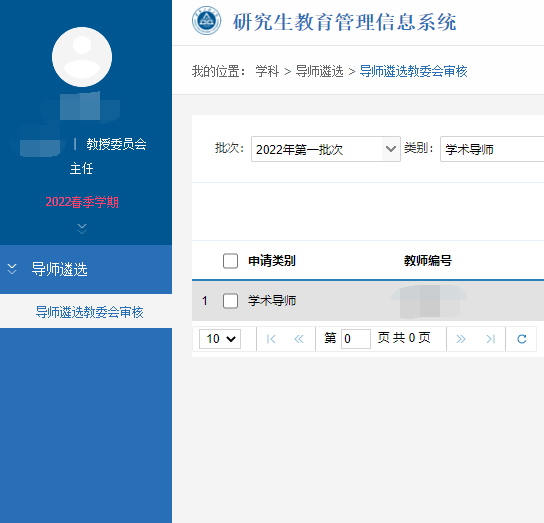 点击右侧“查看”，可查看申请信息。在申请信息查看页面，点击右上角“打印申请书”，可导出申请书的word版。勾选申请教师，根据审核结果，填写审核意见，并在右上角选择审核通过、审核不通过或驳回提交。